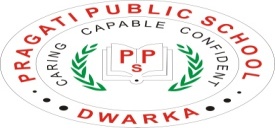 PPS/2018-19/04 		                                                                                 			April 16, 2018To:The Parents of students of Classes Pre-Primary-XIIDear Parents,A cumulative health record of each student is being maintained/updated by the staff nurse which contains identified data i.e. past health history, record of findings of physical examinations etc. Parents are advised to inform the concerned class teacher of their ward,  regarding any such medical ailment or allergy like asthma, diabetes, epilepsy or any other along with the Doctor’s Certificate / Prescription.  In case any prescribed medicine needs to be administered, please inform the class teacher as timely intervention would help the child and corrective measures can be undertaken.  The form duly filled in should be submitted to the class teacher on or before Thursday, 19.04.2018.We seek your co-operation as any neglect on your part can lead to serious consequences. Principal				PPS/2018-19/05 		                                                                                 			April 5, 2018To:The Parents of students of Van usersDear Parents,This is to inform you that as per the guidelines received from Directorate of Education vide their circular no. F.1(678)/CTB/School Safety/2017-18/30 dated 05.01.2018 , parents of van users are requested to ensure that:There is a lady attendant / mother volunteer always present in the van.The maximum number of children is limited as per norms based on type of vehicle.Please ensue that the van driver follows the above for the safety and security of your ward.Principal											   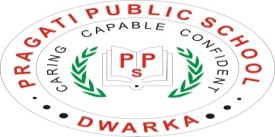 PPS/2018-19/06 		                                                                                 			April 9, 2018 To: All the Parents of students of Classes I & II Dear ParentsWe all know that the need of the hour is to excel in all the walks of life.  Keeping this in mind, the school has planned to introduce following co-curricular activities.  You are requested to opt for any one activity from the list given below.  Please give two options in the order of preference.  a)Theatre		b)Lawn Tennis	     c)Dance	d)Art & Craft	 e)Vocal Music         f)Badmintong)Aerobics	h)Basketball	     i)Football	j)Skating                  k) Clay Modelling	  	You  are  requested  to  fill  in  the  consent  form  given below and send it to the class teacher latest by Wednesday, 11th April 2018.  Please note that the students will not have the option to change the activity during the academic session.RegardsPrincipal					Coordinator				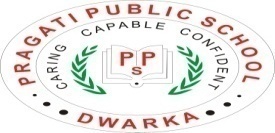 PPS/2018-19/06 		                                                                                 			April 6, 2018 To: All the Parents of students of Classes III - V Dear ParentsWe all know that the need of the hour is to excel in all the walks of life.  Keeping this in mind, the school has planned to introduce following co-curricular activities.  You are requested to opt for any one activity from the list given below.  Please give two options in the order of preference.a) Lawn Tennis	b)Dance		c)Art & Craft	d)Taekwondo	e)Vocal Music	f) Badminton    g) Theatre	h)Aerobics	i)Basketball	j)Football		k)Skating		l) Band	     m) Yoga	n) Clay Modelling	  You  are  requested  to  fill  in  the  consent  form  given below and send it to the class teacher latest by Monday, 9th April 2018.  Please note that the students will not have the option to change the activity during the academic session.RegardsPrincipal						CoordinatorConsent FormI/We _____________________________________ parents of _________________________ Class/Sec ___________________ hereby opt for (i) _______________________(ii) ___________________ activity.Signature of Parents								Date______________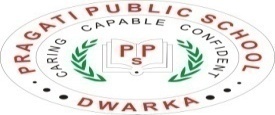 PPS/2018-19/06                                                                                			April 6, 2018To: The Parents of students of Classes VI to VIIIDear Parents,We would like to thank you for your support and co-operation in the Academic session 2017-18 and look forward to your whole hearted support in all our endeavors in the Academic Session 2018-2019.Co-curricular Activities that will be offered to the students in the Academic Year 2018-19, as per CBSE guidelines are given below.  Students are requested to opt for any one activity each from the options given below (Work Ex., Clubs and Physical & Health Education). Please give two options in the order of preference.1. Work Educationa) Theatre       b) Dance       c) Handicraft & Textile Designing       d) Vocal Music        e) Instrumental Music      f) Band         g) Home Science     h) Graphic Designing          i) Aerobics            j) Clay Modelling        k) Taekwondo2. Club Activitiesa) Community Action Service          b) Environment Club		              c) Heritage Club     d) Literary Club         e) Health & Hygiene	          f) Global Interact Club          g) Robotics Club*      h) Quizzing Club*Fee for the Robotics Club is Rs. 3000/- per Academic Session.  3.Art Educationa) Art & Craft is compulsory for the studentsb) Dance and Music will be carried out by rotation.4.Health & Physical Educationa) Athletic,  Football, Badminton, Cricket, Lawn Tennis and Basketball (Any one)b) Yoga & Taekwondo compulsory by rotation. You are requested to fill in the consent form and send to the  Class  Teacher  latest  by  Monday, 9th April 2018.Principal						Coordinator 	 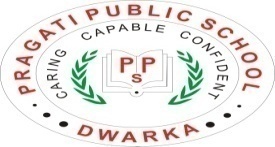 PPS/2018-19/06 		                                                                                 			April 6, 2018 To: The Parents of students of Classes IX & XDear Parents,We would like to thank you for your support and co-operation in the Academic session 2017-18 and look forward to your whole hearted support in all our endeavors in the Academic Session 2018-2019.Co-Curricular Activities that will be offered to the students in the Academic Year 2018-19, as per CBSE guidelines are given below.  Students are requested to opt for any one activity each from the options given below. Please give two options in the order of preference:.1. Work Educationa) Community Action Service           b) Environment Club	             c) Heritage Club	  d) Literary Clube) Health & Hygiene	          f) Global Interact Club           g) Robotics Club*           h) Quizzing Club*Fee for the Robotics Club is Rs. 3000/- per Academic Session.  2. Art EducationThe students will be given an option to choose from Art & Craft, Dance and Music (Vocal/Instrumental). 3. Health & Physical Educationa)Athletics	       b) Football	        c) Badminton	          d) Cricket	    e) Lawn Tennis           f)Basketball     a) Yoga                   b) Taekwondo          You are requested to fill in the consent form and send to the Class Teacher latest by Monday, 9th April 2018.RegardsPrincipal						Co-ordinator	 		mARCH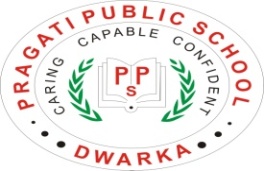 PPS/2018-19/02	                       		          	       		                 April 5, 2018Dear Parents,This has reference to the various circulars sent by the school from time to time informing parents about the guidelines issued by the Hon’ble Supreme Court regarding the safety of school children.  We would request you to kindly adhere to the following guidelines:Students should not reach the school before 7:15 am in summers and 7:45 am in winters and should leave the school before 2:00 pm in summers and 2:30 pm in winters, without fail.  Please note that the gate will open only at 7:15 am in the morning in summers and 7:45 am in winters.You are requested to bring the Yellow Identity Card along with you when you come to pick up your ward/s from the school.  In case you are authorizing somebody else to pick up your ward/s from the school, then you are requested to give an authority letter to the person who is coming to pick up your child and the Yellow Identity Card.In case you are allowing your ward to travel on his/her own then you are requested to inform the school in writing about the same.In case your child is commuting to school by his/her own vehicle (though it is not permitted, as the students are under-age and they do not possess a valid Driving Licence), then you need to give an undertaking to the school to this effect. We would request you to kindly adhere to the above guidelines without any compromise in order to ensure safety and security of your ward/s. Thank youPrincipalPPS/2018-19/07	                                                     						April 10, 2018To: The Parents of students of Classes VII to XII  Dear ParentsThis  is to inform you that your ward has been selected to visit Delhi College of Arts, Tilak Marg for Annual Art Exhibition on Friday, 13th April 2018 from 9:30 am to 5:00 pm.  You are requested to drop your ward at 9:30 am and  pick him/her up from the school at 5:00 pm.You are requested to kindly note the following:- a) Children to come in Blue Jeans and White Shirt, sports shoes  along with their Identity card. b) Children to carry their Almanac, dry lunch & water bottle. Kindly fill in the consent form and send it to the Class teacher positively by Wednesday, 11.04.2018.Principal   										 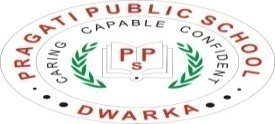 PPS/2018-19/08 		                                                         				April 10, 2018To: The Parents of students of Classes X & XII Reg.: Invitation for Orientation ProgrammeDear Parents, As you are aware that the academic session has already commenced, we hope that your ward has settled in the new class.In order to familiarize you with the board pattern, curriculum, teaching methodology, co-scholastic activities, code of conduct etc., we would request you to attend an Orientation Programme, as per given schedule:Day & Date	Friday, 13th April 2018Timings :	8:30 am to 9:30 amVenue:		AVH (FF)Kindly be seated by 8:15 am.  Looking forward to your presence to this Orientation Programme.With Best RegardsPrincipal 				Coordinator-Senior Wing PPS/2018-19/08 		                                                         				April 10, 2018To: The Parents of students of Classes X & XII Reg.: Invitation for Orientation ProgrammeDear Parents, As you are aware that the academic session has already commenced, we hope that your ward has settled in the new class.In order to familiarize you with the board pattern, curriculum, teaching methodology, co-scholastic activities, code of conduct etc., we would request you to attend an Orientation Programme, as per given schedule:Day & Date	Friday, 13th April 2018Timings :	8:30 am to 9:30 amVenue:		AVH (FF)Kindly be seated by 8:15 am.  Looking forward to your presence to this Orientation Programme.With Best RegardsPrincipal 				Coordinator-Senior Wing 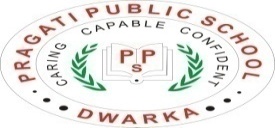 PPS/2018-19/10                       			     		        		 	April 11, 2018To: The Parents of students of Classes IX & X Dear Parents,Please note that the students will have a holiday on Friday, 13th April 2018 on account of Board Exam.  However,  the school is organizing an Orientation Program for the parents of Classes X and XII and your ward has been selected as a volunteer for the Orientation Program on 13.04.2018 from 8:00 am to 9:30 am.  You are requested to drop and pick your ward from the school accordingly.  Students to come in their summer uniform along with I Card.Principal										CoordinatorPPS/2018-19/12                       			     		        		 	April 20, 2018To: The Parents of students of Classes I-XIIDear Parents,We hope that your ward has settled in the new class.  In case you wish to donate the old books, note books and uniform of your ward, we would request you to kindly do so enabling us give them to the  needy students.Looking forward to your enthusiastic contribution.Principal										 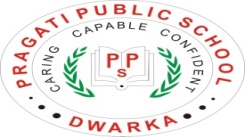 PPS/2018-19/13		                                                                                 				April 18, 2018To: The Parents of Classes Pre-Primary to XIIDear Parents,The school would be conducting a general medical check-up by specialized Doctors (height, weight, eyes & dental) for all the students starting from Monday, 23rd April 2018.You are requested to give your consent for the medical check-up positively by Friday 20th April 2018.PrincipalPPS/2018-19/13		                                                                                 				April 19, 2018To: The Parents of Classes VI to XDear Parents,This is to inform you that we are  holding a competition based on unique scientific concept :First two position holders will receive award .Last date of submission 23rd April 2018Head of Department									Principal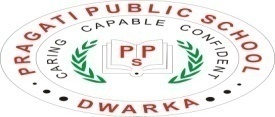 PPS/2017-18/14 		                                                                                 			April 23, 2018 To: All the Parents of students of Classes IV & V Dear ParentsIn continuation to our circular no. 6 dated 09.04.18, you are requested to opt for any one sports activity from the list given below.  Please give two options in the order of preference. Health & Physical Educationa)Athletics	b) Football	c) Badminton		d) Cricket	e) Lawn Tennis	f)Basketball Taekwondo is compulsory.You  are  requested  to  fill  in  the  consent  form  given below and send it to the class teacher latest by Wednesday, 25th April 2018.  Please note that the students will not have the option to change these activities during the academic session.Principal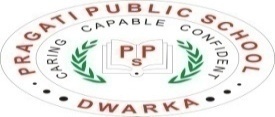 PPS/2018-19/15                       			     		        		 	April 23, 2018To: The Parents of students of Classes Pre-Primary to IX & XI Dear Parents,Please note that the students will have a holiday on Wednesday, 25th April 2018 on account of Economics Board Exam for Class XII.  Principal										PPS/2018-19/16 		                                                                                 			April 23, 2018 To: Parents of students of Class XI who have opted for Mass Media Studies Dear Parents,This is to inform you that vide CBSE Circular no. Acad-09/2018, subject Mass Media Studies is no more an Academic Subject and now will be treated as Vocational Subject w.e.f. Academic Session 2018-19.In case your ward would like to continue with the subject, you are requested to fill in the consent form given below and send it to the Class Teacher by Friday, 27.04.2018.Principal												mARCH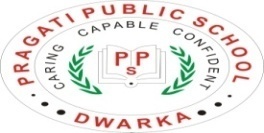 PPS/2018-19/19	                       		          	       		                                               April 26, 2018Dear Parents,This has reference to the various circulars sent by the school from time to time informing parents about the guidelines issued by the Hon’ble Supreme Court regarding the safety and security of school children.  We would request you to kindly adhere to the following guidelines:Students should not reach the school before 7:15 am in summers and 7:45 am in winters and should leave the school before 2:00 pm in summers and 2:30 pm in winters, without fail.  Please note that the gate will open only at 7:15 am in the morning in summers and 7:45 am in winters.In case you are dropping your ward before the above mentioned timings in the morning, then the school will not be responsible for any unforeseen circumstances / eventuality outside the school gate.Thank youPrincipalTOPICSSUBMISSIONJUDGEMENT CRITERIA-Health and hygiene-Waste disposal -Management of resources/ sustainable    management-Green energy-Agriculture (enhancing productivity /futuristic technology of farming and storage)-Industry-Concept (Write up in maximum 100    words)-layout (hand drawn diagram or ppt)  of the model which can be made    using  your concept-Applications of the model which can   be made using your concept-Innovation/uniqueness-creativity-applicability